DOMANDA DI ISCRIZIONE PRESSOASILO NIDO “Fili di Seta”I sottoscritti…………………………………………………………………………………………....……………………………………………………………………………………………………………….Genitori del bambino/a…………………………………………………………………………Nato a ……………………………………………………. Il…………………………………………..Codice fiscale…………………………………………………………………………………………..Residente a ………………………………………………………………………………………………………………………………………………………………………………………………………Telefono …………………………………………………………………………………………….E-mail …………………………………………………………………………………………………ChiedonoL’iscrizione per l’anno educativo …………………………………………………Fascia oraria………………………………………………………………………………………….Periodo ambientamento…………………………………………………………………………Firma dei genitori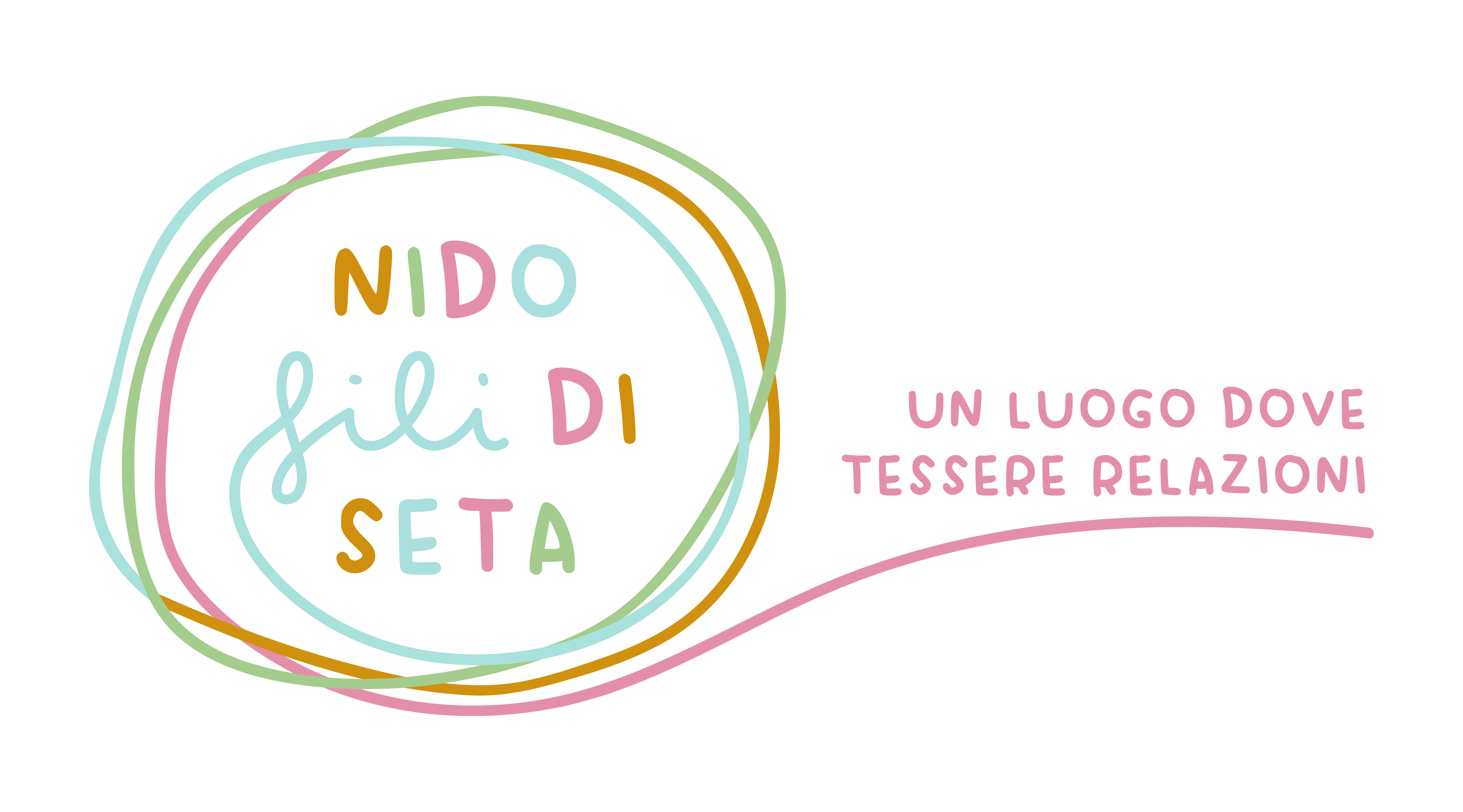 …………………………………………………………………………………………